CUSTOM DRILLS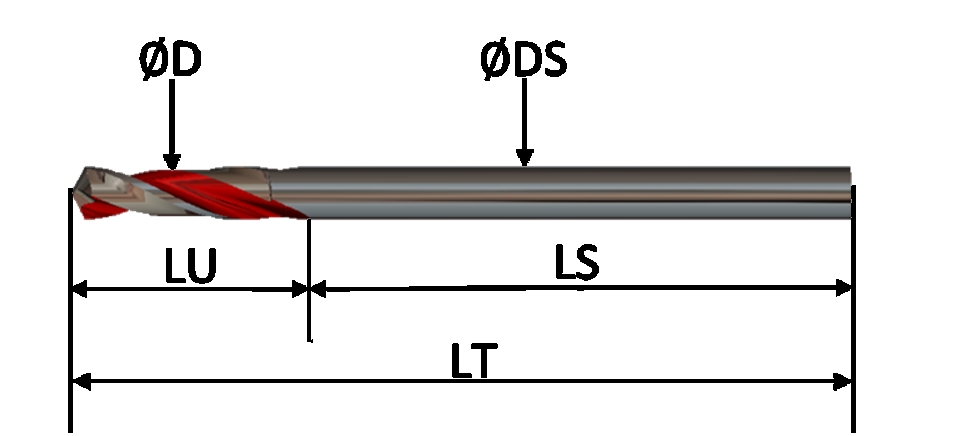 ØDØDSLTLULSQuantityExpected delivery time